1. PASSENGER DETAILS					         1. PASSENGER DETAILS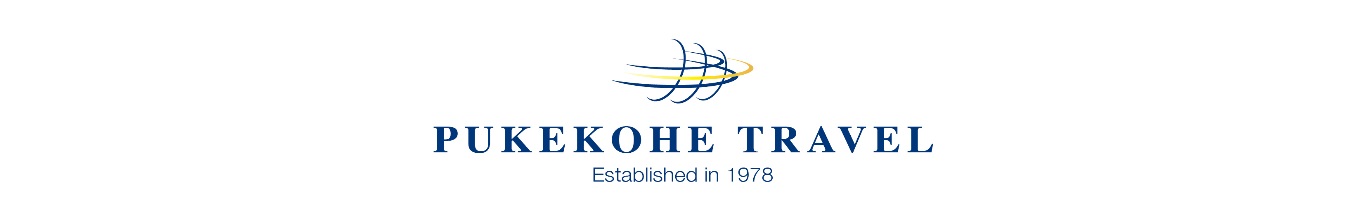 December 2021PASSENGER ONE: Title: (Please circle)  Mr / Mrs / Ms / MissFirst Name: (as per passport)________________________________Surname: (as per passport) _________________________________Preferred name: __________________________________________Address:                                                                                Postcode:Home Phone: ____________________________________________Mobile: _________________________________________________ Email: __________________________________________________Date of Birth ______/______/_______Special Dietary Requirements  _______________________________Air New Zealand Airpoints Number;____________________________PASSENGER ONE: Title: (Please circle)  Mr / Mrs / Ms / MissFirst Name: (as per passport)________________________________Surname: (as per passport) _________________________________Preferred name: __________________________________________Address:                                                                                Postcode:Home Phone: ____________________________________________Mobile: _________________________________________________ Email: __________________________________________________Date of Birth ______/______/_______Special Dietary Requirements  _______________________________Air New Zealand Airpoints Number;____________________________PASSENGER ONE: Title: (Please circle)  Mr / Mrs / Ms / MissFirst Name: (as per passport)________________________________Surname: (as per passport) _________________________________Preferred name: __________________________________________Address:                                                                                Postcode:Home Phone: ____________________________________________Mobile: _________________________________________________ Email: __________________________________________________Date of Birth ______/______/_______Special Dietary Requirements  _______________________________Air New Zealand Airpoints Number;____________________________PASSENGER ONE: Title: (Please circle)  Mr / Mrs / Ms / MissFirst Name: (as per passport)________________________________Surname: (as per passport) _________________________________Preferred name: __________________________________________Address:                                                                                Postcode:Home Phone: ____________________________________________Mobile: _________________________________________________ Email: __________________________________________________Date of Birth ______/______/_______Special Dietary Requirements  _______________________________Air New Zealand Airpoints Number;____________________________PASSENGER TWO: Title: (Please circle)  Mr / Mrs / Ms / MissFirst Name: (as per passport)______________________________Surname: (as per passport) _______________________________Preferred name: ________________________________________Address                                                                                     Postcode:Home Phone: _________________________________________Mobile: ______________________________________________ Email: _______________________________________________Date of Birth ______/______/_______Special Dietary Requirements  _____________________________Air New Zealand Airpoints Number;__________________________PASSENGER TWO: Title: (Please circle)  Mr / Mrs / Ms / MissFirst Name: (as per passport)______________________________Surname: (as per passport) _______________________________Preferred name: ________________________________________Address                                                                                     Postcode:Home Phone: _________________________________________Mobile: ______________________________________________ Email: _______________________________________________Date of Birth ______/______/_______Special Dietary Requirements  _____________________________Air New Zealand Airpoints Number;__________________________PASSENGER TWO: Title: (Please circle)  Mr / Mrs / Ms / MissFirst Name: (as per passport)______________________________Surname: (as per passport) _______________________________Preferred name: ________________________________________Address                                                                                     Postcode:Home Phone: _________________________________________Mobile: ______________________________________________ Email: _______________________________________________Date of Birth ______/______/_______Special Dietary Requirements  _____________________________Air New Zealand Airpoints Number;__________________________PASSENGER TWO: Title: (Please circle)  Mr / Mrs / Ms / MissFirst Name: (as per passport)______________________________Surname: (as per passport) _______________________________Preferred name: ________________________________________Address                                                                                     Postcode:Home Phone: _________________________________________Mobile: ______________________________________________ Email: _______________________________________________Date of Birth ______/______/_______Special Dietary Requirements  _____________________________Air New Zealand Airpoints Number;__________________________PASSENGER TWO: Title: (Please circle)  Mr / Mrs / Ms / MissFirst Name: (as per passport)______________________________Surname: (as per passport) _______________________________Preferred name: ________________________________________Address                                                                                     Postcode:Home Phone: _________________________________________Mobile: ______________________________________________ Email: _______________________________________________Date of Birth ______/______/_______Special Dietary Requirements  _____________________________Air New Zealand Airpoints Number;__________________________Insurance Quote Required□ YES□ YES□ NOInsurance Quote RequiredInsurance Quote RequiredInsurance Quote Required□ YES□ NOPre-Existing Medical Condition□ YES□ YES□ NOPre-Existing Medical ConditionPre-Existing Medical ConditionPre-Existing Medical Condition□ YES□ NO2. EMERGENCY CONTACTName: __________________________________________________Relationship: _____________________________________________Contact Number:  _________________________________________Email: __________________________________________________2. EMERGENCY CONTACTName: __________________________________________________Relationship: _____________________________________________Contact Number:  _________________________________________Email: __________________________________________________2. EMERGENCY CONTACTName: __________________________________________________Relationship: _____________________________________________Contact Number:  _________________________________________Email: __________________________________________________2. EMERGENCY CONTACTName: __________________________________________________Relationship: _____________________________________________Contact Number:  _________________________________________Email: __________________________________________________2. EMERGENCY CONTACTName: ________________________________________________Relationship: ___________________________________________Contact Number:  _______________________________________Email: ________________________________________________2. EMERGENCY CONTACTName: ________________________________________________Relationship: ___________________________________________Contact Number:  _______________________________________Email: ________________________________________________2. EMERGENCY CONTACTName: ________________________________________________Relationship: ___________________________________________Contact Number:  _______________________________________Email: ________________________________________________2. EMERGENCY CONTACTName: ________________________________________________Relationship: ___________________________________________Contact Number:  _______________________________________Email: ________________________________________________2. EMERGENCY CONTACTName: ________________________________________________Relationship: ___________________________________________Contact Number:  _______________________________________Email: ________________________________________________3. PASSPORT DETAILS (PLEASE ENCLOSE COPY)Passport Number:_______________________________________Nationality: _____________________________________________Date of Issue:  _________________________________________Expiration Date:_________________________________________3. PASSPORT DETAILS (PLEASE ENCLOSE COPY)Passport Number:_______________________________________Nationality: _____________________________________________Date of Issue:  _________________________________________Expiration Date:_________________________________________3. PASSPORT DETAILS (PLEASE ENCLOSE COPY)Passport Number:_______________________________________Nationality: _____________________________________________Date of Issue:  _________________________________________Expiration Date:_________________________________________3. PASSPORT DETAILS (PLEASE ENCLOSE COPY)Passport Number:_______________________________________Nationality: _____________________________________________Date of Issue:  _________________________________________Expiration Date:_________________________________________3. PASSPORT DETAILS (PLEASE ENCLOSE COPY)Passport Number:_______________________________________Nationality: _____________________________________________Date of Issue:  _________________________________________Expiration Date:_________________________________________3. PASSPORT DETAILS (PLEASE ENCLOSE COPY)Passport Number:_______________________________________Nationality: _____________________________________________Date of Issue:  _________________________________________Expiration Date:_________________________________________3. PASSPORT DETAILS (PLEASE ENCLOSE COPY)Passport Number:_______________________________________Nationality: _____________________________________________Date of Issue:  _________________________________________Expiration Date:_________________________________________3. PASSPORT DETAILS (PLEASE ENCLOSE COPY)Passport Number:_______________________________________Nationality: _____________________________________________Date of Issue:  _________________________________________Expiration Date:_________________________________________3. PASSPORT DETAILS (PLEASE ENCLOSE COPY)Passport Number:_______________________________________Nationality: _____________________________________________Date of Issue:  _________________________________________Expiration Date:_________________________________________4.  ROOMING TYPE  Please select your preferred room type: □ DOUBLE (two people per room, double bed) □ TWIN (two people per room, separate beds) 4.  ROOMING TYPE  Please select your preferred room type: □ DOUBLE (two people per room, double bed) □ TWIN (two people per room, separate beds) 4.  ROOMING TYPE  Please select your preferred room type: □ DOUBLE (two people per room, double bed) □ TWIN (two people per room, separate beds) 4.  ROOMING TYPE  Please select your preferred room type: □ DOUBLE (two people per room, double bed) □ TWIN (two people per room, separate beds) □ SINGLE (guarantees you your own room) □ SINGLE SHARE(Please match me with another passenger of the same gender. I understand this cannot be guaranteed and if not available I will need to pay the single price.) □ SINGLE (guarantees you your own room) □ SINGLE SHARE(Please match me with another passenger of the same gender. I understand this cannot be guaranteed and if not available I will need to pay the single price.) □ SINGLE (guarantees you your own room) □ SINGLE SHARE(Please match me with another passenger of the same gender. I understand this cannot be guaranteed and if not available I will need to pay the single price.) □ SINGLE (guarantees you your own room) □ SINGLE SHARE(Please match me with another passenger of the same gender. I understand this cannot be guaranteed and if not available I will need to pay the single price.) □ SINGLE (guarantees you your own room) □ SINGLE SHARE(Please match me with another passenger of the same gender. I understand this cannot be guaranteed and if not available I will need to pay the single price.) 5. DOMESTIC FLIGHT CONECTION                           5. DOMESTIC FLIGHT CONECTION                           YES □YES □YES □YES □  □ NO  □ NO  □ NO6.AUCKLAND PRE-TOUR ACCOMMODATION                 □ YES                   □ NO            6.AUCKLAND PRE-TOUR ACCOMMODATION                 □ YES                   □ NO            6.AUCKLAND PRE-TOUR ACCOMMODATION                 □ YES                   □ NO            6.AUCKLAND PRE-TOUR ACCOMMODATION                 □ YES                   □ NO            6.AUCKLAND PRE-TOUR ACCOMMODATION                 □ YES                   □ NO            6.AUCKLAND PRE-TOUR ACCOMMODATION                 □ YES                   □ NO            6.AUCKLAND PRE-TOUR ACCOMMODATION                 □ YES                   □ NO            6.AUCKLAND PRE-TOUR ACCOMMODATION                 □ YES                   □ NO            6.AUCKLAND PRE-TOUR ACCOMMODATION                 □ YES                   □ NO            7. FLIGHT CLASS PREFERENCE                  □ Economy                   □ Premium Economy          7. FLIGHT CLASS PREFERENCE                  □ Economy                   □ Premium Economy          7. FLIGHT CLASS PREFERENCE                  □ Economy                   □ Premium Economy          7. FLIGHT CLASS PREFERENCE                  □ Economy                   □ Premium Economy          7. FLIGHT CLASS PREFERENCE                  □ Economy                   □ Premium Economy          7. FLIGHT CLASS PREFERENCE                  □ Economy                   □ Premium Economy          7. FLIGHT CLASS PREFERENCE                  □ Economy                   □ Premium Economy          7. FLIGHT CLASS PREFERENCE                  □ Economy                   □ Premium Economy          7. FLIGHT CLASS PREFERENCE                  □ Economy                   □ Premium Economy          8. WHERE DID YOU HEAR ABOUT THIS TRIP  □ Newsletter  □ Website  □ Referral   □ Herald  □ Other________________8. WHERE DID YOU HEAR ABOUT THIS TRIP  □ Newsletter  □ Website  □ Referral   □ Herald  □ Other________________8. WHERE DID YOU HEAR ABOUT THIS TRIP  □ Newsletter  □ Website  □ Referral   □ Herald  □ Other________________8. WHERE DID YOU HEAR ABOUT THIS TRIP  □ Newsletter  □ Website  □ Referral   □ Herald  □ Other________________8. WHERE DID YOU HEAR ABOUT THIS TRIP  □ Newsletter  □ Website  □ Referral   □ Herald  □ Other________________8. WHERE DID YOU HEAR ABOUT THIS TRIP  □ Newsletter  □ Website  □ Referral   □ Herald  □ Other________________8. WHERE DID YOU HEAR ABOUT THIS TRIP  □ Newsletter  □ Website  □ Referral   □ Herald  □ Other________________8. WHERE DID YOU HEAR ABOUT THIS TRIP  □ Newsletter  □ Website  □ Referral   □ Herald  □ Other________________8. WHERE DID YOU HEAR ABOUT THIS TRIP  □ Newsletter  □ Website  □ Referral   □ Herald  □ Other________________9. PREVIOUS INTERNATIONAL PUKEKOHE TRAVEL TOUR CLIENT     □ YES        □ NO         9. PREVIOUS INTERNATIONAL PUKEKOHE TRAVEL TOUR CLIENT     □ YES        □ NO         9. PREVIOUS INTERNATIONAL PUKEKOHE TRAVEL TOUR CLIENT     □ YES        □ NO         9. PREVIOUS INTERNATIONAL PUKEKOHE TRAVEL TOUR CLIENT     □ YES        □ NO         9. PREVIOUS INTERNATIONAL PUKEKOHE TRAVEL TOUR CLIENT     □ YES        □ NO         9. PREVIOUS INTERNATIONAL PUKEKOHE TRAVEL TOUR CLIENT     □ YES        □ NO         9. PREVIOUS INTERNATIONAL PUKEKOHE TRAVEL TOUR CLIENT     □ YES        □ NO         9. PREVIOUS INTERNATIONAL PUKEKOHE TRAVEL TOUR CLIENT     □ YES        □ NO         9. PREVIOUS INTERNATIONAL PUKEKOHE TRAVEL TOUR CLIENT     □ YES        □ NO         10. PAYMENT DETAILS: A non-refundable deposit of $500 per person is enclosed10. PAYMENT DETAILS: A non-refundable deposit of $500 per person is enclosed10. PAYMENT DETAILS: A non-refundable deposit of $500 per person is enclosed10. PAYMENT DETAILS: A non-refundable deposit of $500 per person is enclosed10. PAYMENT DETAILS: A non-refundable deposit of $500 per person is enclosedFull payment is due by 10 September 2022Full payment is due by 10 September 2022Full payment is due by 10 September 2022Full payment is due by 10 September 202211. PAYMENT MADE BY:  CASH    □        CREDIT CARD     □              DIRECT CREDIT  □For Direct credit payment please use:  Your Surname: ______________________________    and Tasmania as the reference.BNZ Bank Account 02-0404-0199298-00Credit Card - If payment is by credit card please add 2% surcharge. If you wish to pay by credit card please phone the office with your card details11. PAYMENT MADE BY:  CASH    □        CREDIT CARD     □              DIRECT CREDIT  □For Direct credit payment please use:  Your Surname: ______________________________    and Tasmania as the reference.BNZ Bank Account 02-0404-0199298-00Credit Card - If payment is by credit card please add 2% surcharge. If you wish to pay by credit card please phone the office with your card details11. PAYMENT MADE BY:  CASH    □        CREDIT CARD     □              DIRECT CREDIT  □For Direct credit payment please use:  Your Surname: ______________________________    and Tasmania as the reference.BNZ Bank Account 02-0404-0199298-00Credit Card - If payment is by credit card please add 2% surcharge. If you wish to pay by credit card please phone the office with your card details11. PAYMENT MADE BY:  CASH    □        CREDIT CARD     □              DIRECT CREDIT  □For Direct credit payment please use:  Your Surname: ______________________________    and Tasmania as the reference.BNZ Bank Account 02-0404-0199298-00Credit Card - If payment is by credit card please add 2% surcharge. If you wish to pay by credit card please phone the office with your card details11. PAYMENT MADE BY:  CASH    □        CREDIT CARD     □              DIRECT CREDIT  □For Direct credit payment please use:  Your Surname: ______________________________    and Tasmania as the reference.BNZ Bank Account 02-0404-0199298-00Credit Card - If payment is by credit card please add 2% surcharge. If you wish to pay by credit card please phone the office with your card details11. PAYMENT MADE BY:  CASH    □        CREDIT CARD     □              DIRECT CREDIT  □For Direct credit payment please use:  Your Surname: ______________________________    and Tasmania as the reference.BNZ Bank Account 02-0404-0199298-00Credit Card - If payment is by credit card please add 2% surcharge. If you wish to pay by credit card please phone the office with your card details11. PAYMENT MADE BY:  CASH    □        CREDIT CARD     □              DIRECT CREDIT  □For Direct credit payment please use:  Your Surname: ______________________________    and Tasmania as the reference.BNZ Bank Account 02-0404-0199298-00Credit Card - If payment is by credit card please add 2% surcharge. If you wish to pay by credit card please phone the office with your card details11. PAYMENT MADE BY:  CASH    □        CREDIT CARD     □              DIRECT CREDIT  □For Direct credit payment please use:  Your Surname: ______________________________    and Tasmania as the reference.BNZ Bank Account 02-0404-0199298-00Credit Card - If payment is by credit card please add 2% surcharge. If you wish to pay by credit card please phone the office with your card details11. PAYMENT MADE BY:  CASH    □        CREDIT CARD     □              DIRECT CREDIT  □For Direct credit payment please use:  Your Surname: ______________________________    and Tasmania as the reference.BNZ Bank Account 02-0404-0199298-00Credit Card - If payment is by credit card please add 2% surcharge. If you wish to pay by credit card please phone the office with your card details12. CONFIRMATIONI agree that the above details are correct and I read and understand the conditions Pukekohe Travel have stated in their terms and conditions on their brochure. I understand the full terms and conditions are available on the Pukekohe Travel website at https://www.pukekohetravel.co.nz/terms-conditions12. CONFIRMATIONI agree that the above details are correct and I read and understand the conditions Pukekohe Travel have stated in their terms and conditions on their brochure. I understand the full terms and conditions are available on the Pukekohe Travel website at https://www.pukekohetravel.co.nz/terms-conditions12. CONFIRMATIONI agree that the above details are correct and I read and understand the conditions Pukekohe Travel have stated in their terms and conditions on their brochure. I understand the full terms and conditions are available on the Pukekohe Travel website at https://www.pukekohetravel.co.nz/terms-conditions12. CONFIRMATIONI agree that the above details are correct and I read and understand the conditions Pukekohe Travel have stated in their terms and conditions on their brochure. I understand the full terms and conditions are available on the Pukekohe Travel website at https://www.pukekohetravel.co.nz/terms-conditions12. CONFIRMATIONI agree that the above details are correct and I read and understand the conditions Pukekohe Travel have stated in their terms and conditions on their brochure. I understand the full terms and conditions are available on the Pukekohe Travel website at https://www.pukekohetravel.co.nz/terms-conditions12. CONFIRMATIONI agree that the above details are correct and I read and understand the conditions Pukekohe Travel have stated in their terms and conditions on their brochure. I understand the full terms and conditions are available on the Pukekohe Travel website at https://www.pukekohetravel.co.nz/terms-conditions12. CONFIRMATIONI agree that the above details are correct and I read and understand the conditions Pukekohe Travel have stated in their terms and conditions on their brochure. I understand the full terms and conditions are available on the Pukekohe Travel website at https://www.pukekohetravel.co.nz/terms-conditions12. CONFIRMATIONI agree that the above details are correct and I read and understand the conditions Pukekohe Travel have stated in their terms and conditions on their brochure. I understand the full terms and conditions are available on the Pukekohe Travel website at https://www.pukekohetravel.co.nz/terms-conditions12. CONFIRMATIONI agree that the above details are correct and I read and understand the conditions Pukekohe Travel have stated in their terms and conditions on their brochure. I understand the full terms and conditions are available on the Pukekohe Travel website at https://www.pukekohetravel.co.nz/terms-conditionsPASSENGER ONE:     Date: ______/_____/______Signature: PASSENGER ONE:     Date: ______/_____/______Signature: PASSENGER ONE:     Date: ______/_____/______Signature: PASSENGER ONE:     Date: ______/_____/______Signature: PASSENGER TWO:    Date: ______/_____/______Signature: PASSENGER TWO:    Date: ______/_____/______Signature: PASSENGER TWO:    Date: ______/_____/______Signature: PASSENGER TWO:    Date: ______/_____/______Signature: PASSENGER TWO:    Date: ______/_____/______Signature:                                                                                     OFFICE USE ONLY:Date                   Deposit             Payment Insurance policy #____________________________________________________________                                                                                    OFFICE USE ONLY:Date                   Deposit             Payment Insurance policy #____________________________________________________________                                                                                    OFFICE USE ONLY:Date                   Deposit             Payment Insurance policy #____________________________________________________________                                                                                    OFFICE USE ONLY:Date                   Deposit             Payment Insurance policy #____________________________________________________________                                                                                    OFFICE USE ONLY:Date                   Deposit             Payment Insurance policy #____________________________________________________________                                                                                    OFFICE USE ONLY:Date                   Deposit             Payment Insurance policy #____________________________________________________________                                                                                    OFFICE USE ONLY:Date                   Deposit             Payment Insurance policy #____________________________________________________________                                                                                    OFFICE USE ONLY:Date                   Deposit             Payment Insurance policy #____________________________________________________________                                                                                    OFFICE USE ONLY:Date                   Deposit             Payment Insurance policy #____________________________________________________________